Яичный коблер - восхитительный завтрак для всей семьи 

Ингредиенты:

●1 нарезной белый батон,
●4 яйца,
●3 помидора,
●0,5 кг ветчины,
●150 г сыра,
●100 г сливочного масла,
●150 мл молока,
●соль, перец, мускатный орех по вкусу.

Приготовление:

Намазать тонким слоем сливочного масла ломтики батона.
Выложить их (поставить на «ребро») в смазанную маслом форму. 
Помидоры помыть и порезать кружочками.
Между ломтиками батона положить дольки помидоров и ветчины. 
Яйца взбить с молоком, добавить соль, перец, мускатный орех.
Залить этой смесью батон с колбасой и помидорами.
Сверху посыпать тертым сыром.
Запечь в духовке до готовности омлета и подрумянивания сыра.

Приятного аппетита!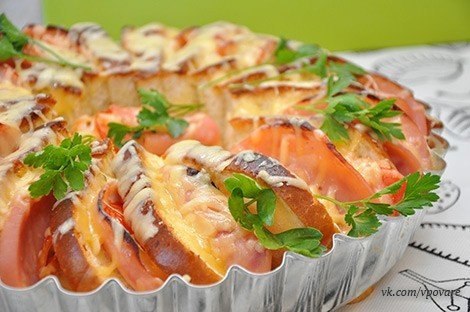 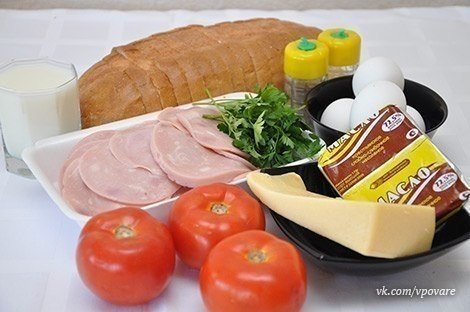 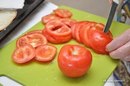 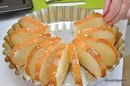 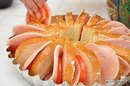 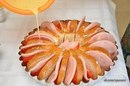 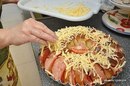 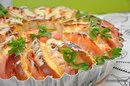 